Denton  Acacia Road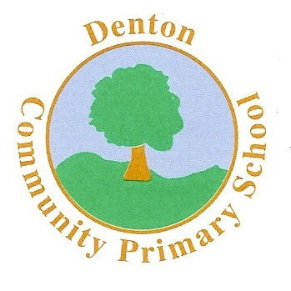 DentonNewhavenBN9 0QJTel: 	(01273) 513377Fax:	(01273) 512259e-mail: office@denton.e-sussex.sch.ukHeadteacher:  Mr Guy WalshJune 2020Dear Candidate,Application for post of Teaching Assistant, (TA2/3), at Denton C.  Thank you for showing an interest in applying for the post of teaching assistant at our lovely school.We are looking for a skilled and committed teaching assistant.  This would be for 30 hours per week, under the direction of the class teacher.  The role also includes playground and Midday Meals supervisory activities.  The post is not suitable for a candidate early in their career as a teaching assistant. We offer induction and training programmes as appropriate to meet the needs of every TA in their current teaching and learning context.  Our professional development programme has been very successful, enabling the majority of our TAs to progress to full-time work or to promotion.The closing date for applications is noon on Friday 10th July 2020 with interviews being held the week commencing 13th July 2020.I hope you will visit our website to find out more about our school and our children.Yours faithfully,G WalshHead Teacher